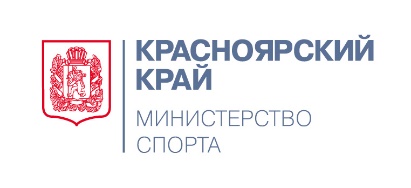 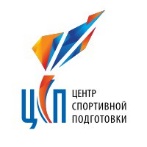 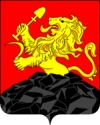 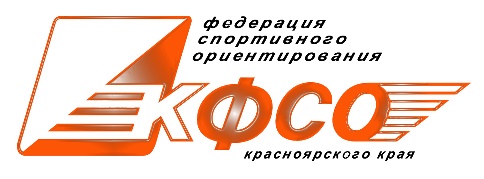 Первенство Красноярского Края по спортивному ориентированию(кроссовые дисциплины)г. Бородино (Красноярский край) 21-25 июня 2018г.Программа соревнований21 июня, четверг21 июня, четверг0900–1500- заезд участников; 1500–1600- официальная тренировка (полигон);1500–1700- комиссия по допуску участников соревнований;(СК зимних видов спорта)1730- заседание судейской коллегии совместно с представителями команд22 июня, пятница22 июня, пятница1000–1045- разминка;1030- торжественная церемония открытия соревнований;1100- старт на дистанции кросс-спринт;(СК зимних видов спорта)1330- совещание ГСК, утверждение протоколов результатов.23 июня, суббота23 июня, суббота1000–1045- разминка;1100- старт на дистанции кросс-классика;(СК зимних видов спорта)1330- совещание ГСК, утверждение протоколов результатов.24 июня, воскресенье24 июня, воскресенье900–945- разминка;1000- старт на дистанции кросс-эстафета 3 чел.;(СК зимних видов спорта)1200- совещание ГСК, утверждение протоколов результатов.1230- награждение участников- отъезд участников соревнований25 июня, понедельник25 июня, понедельник- отъезд участников соревнований;